Домашнее задание для 4 ДОП от 13.11.21.Септаккорд (повторение). Аккорд - это созвучие из трёх и более звуков, расположенных по терциям. Септаккорд - это аккорд из четырёх звуков.Септ - септима (7 ст. между крайним звуками). Аккорд - значит внутри заключено какое-то трезвучие.Всего семь основных видов септаккордов:Большой мажорные (БМ7) Большой минорные (Бм7)Большой увеличенный (БУв7) Малый мажорные (ММ7)Малый минорный (Мм7)Малый уменьшенный (Мум7) Уменьшенный (Ум7)ММ7.Мы более подробно остановимся на малом мажорном септаккорд. Запомните его строение и постройте в тетради по образцу. ММ7: м7 + Б53(мажорное трезвучие) = б3 + м3 + м3. 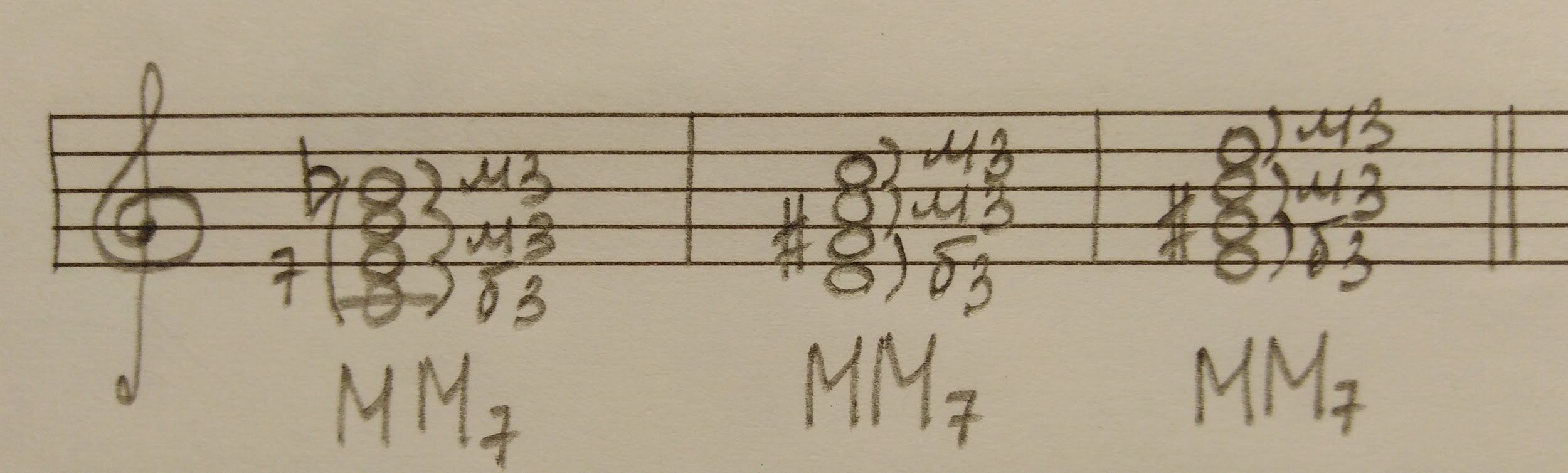 Построить ММ7 от звука "фа" и "соль" вверх.Номер 223.Повторять!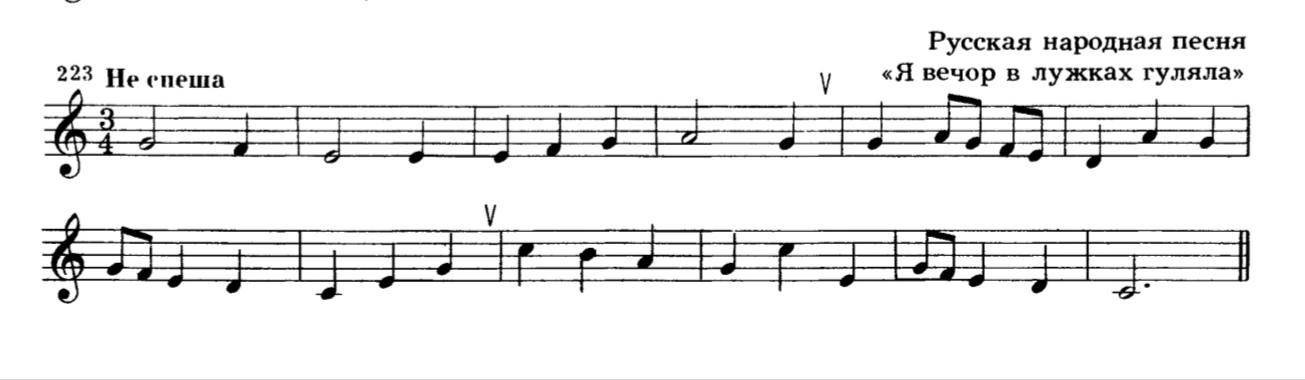 